The Town of Robbins realizes the importance of relationships with its business partners and sponsors and appreciates your financial support!To be listed as a sponsor in the conference materials for the Community Development Fundraiser, you must submit your sponsorship form to the Town of Robbins by February 23, 2018. We will continue to accept sponsorships throughout the year.For information and availability of one-time/one conference sponsorships, please contact Town of Robbins.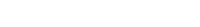  2017 – 2019 Annual Sponsorship Form Organization					 Contact Name 		Title	 E-Mail					 Address					 City/State/Zip				 Phone 	Fax 			We wish to invest in Town of Robbins for 2017–2019 at the following level: Title Sponsor – $20,000Platinum Sponsor – $10,000 Diamond Sponsor – $ 5,000Gold Sponsor – $2,500 Silver Sponsor – $1,000 Bronze Sponsor – $500Other _________Total Commitment $ 	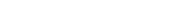 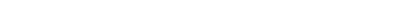 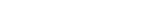 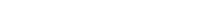 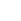 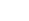 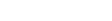 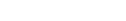 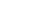 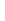 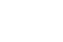 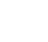 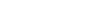 Mail to: 	Town of RobbinsP. O. BOX 296Robbins, NC 27325If questions, contact David Lambert, manager@townofrobbins.com townofrobbins.com • Fax: 910.948.3981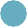 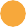 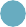 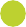 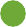 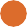 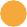 Title SponsorPlatinum SponsorDiamond SponsorGold SponsorSilver SponsorBronzeSponsor$20,000$10,000$5,000$2,500$1,000$500Company/Cause promotional material at each table settingXIntroduction of Speakers and/or Short Speech at Event (limited opportunities)XConstant, High-level recognition at Economic/Community Development events throughout the 2018-2019 yearXXDedicated Social Media Posts Prior to Event*Town reserves right to approve content*5 posts4 posts3 postsNaming RightsHighly Visible Community Assets (i.e.  Stage, Greenspace, and/or others)Sponsorship of event programming or specialty projects(Concert series or specific assets improvements)Naming rights of various amenities (park benches, planter boxes, etc.)Recognition on all online marketing materials for Community Development Projects (2018-2019)Logo + Link on WebsiteXXXXComplementary Tickets for Fundraiser Event20 + Premium Seating108642Ad space in Event ProgramDeadline 12/23/17Full PageFull PageFull Page½ PageLogo in ProgramListing in ProgramVerbal Recognition at EventXXXXXXPublic Recognition on Town SignageXXXXXX